◇┳┳┳┳┳┳┳┳┳┳┳┳┳┳┳┳┳┳┳┳┳┳┳┳┳┳┳┳┳┳┳┳┳┳┳┳┳┳┳┳┳┳┳┳┳┳◆食科協かわら版　No.297　（2021年度No.16）　 　2021/7/16食の行政情報ならびに会員さまからの情報をお伝えする食科協のメールマガジンリニューアルいたしました　行政情報は原則2回の掲載で削除します　新しいものはNEWマークがついております　期限設定のある記事は　期限終了まで掲載　青字をスクロール　Ctrlキーを押しながらクリック　もしくは右クリックでハイパーリンクを開く◇┻┻┻┻┻┻┻┻┻┻┻┻┻┻┻┻┻┻┻┻┻┻┻┻┻┻┻┻┻┻┻┻┻┻┻┻┻┻┻┻┻┻┻┻┻┻◆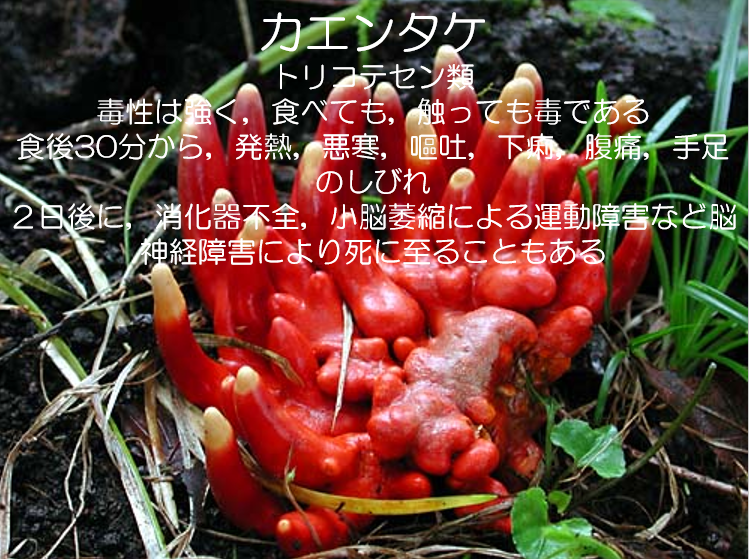 次回は「カキシメジ」１．食科協関係 7月09日　かわら版296号・かわら版ニュース＆トピックス151号を発行。7月13日　かわら版ニュース＆トピックス152号を発行。7月16日　かわら版297号・かわら版ニュース＆トピックス153号を発行。かわら版はまもなく300号を迎えますこれまでの発行数（7月9日現在）　かわら版　296部　　　　　　　　　　　　　　　　 ニュース&トピックス（号外含む）　269部　　　　　　　　　　　　　　　　 番外日めくりかわら版　30部　　　　　　　　　　　　　　　　 計　598部　|（^^）vかわら版配信日時の変更のお知らせオリンピックをやるらしいので…22日と23日が「祝日」になりますよって、かわら版298号とニュース＆トピックス154号を20日にかわら版299号とニュース＆トピックス155号を27日にかわら版300号とニュース＆トピックス156号を30日に発行いたします２.厚生労働省関係　https://www.mhlw.go.jp/index.html■新リンク　傍聴・参加が可能な審議会等の会議一覧　ご案内しきれないときもございますhttps://www.mhlw.go.jp/topics/event/open_doors.html■NEW医薬品成分を含有する製品の発見について　2021/7/9　シルデナフィル　　本日、東京都から、別添のとおり記者発表を行った旨の連絡がありましたので、お知らせいたします。　　都では、いわゆる健康食品による健康被害発生の未然防止のため、都内で販売等される製品の調査及び成分検査を行っています。今般、以下の製品の成分検査を行ったところ、医薬品成分である「シルデナフィル」が検出されました。いわゆる健康食品において医薬品成分を含むものは医薬品とみなされ、厚生労働大臣の承認を受けることなく製造販売されたものを販売・授与等することは、「医薬品、医療機器等の品質、有効性及び安全性の確保等に関する法律」（以下、「医薬品医療機器等法」という。）で禁止されています。なお、これまでに当該製品による健康被害発生の報告は受けていません。
 製品概要品名 ENJOY of The LIFE GORIKKI
他表示なし形 状灰褐色と橙色のカプセル（橙色部分に「MAXMAN」の印字あり）（1 箱 2 カプセル入り）検出成分 １カプセル中「シルデナフィル」を 30～105mg 検出シルデナフィルは、国内ではシルデナフィルのクエン酸塩が医薬品(販売名：バイアグラ錠 等)として承認されています。なお、承認されている医薬品の適応と主な副作用は、次のとおりです［適応］：勃起不全（満足な性行為を行うに十分な勃起とその維持が出来ない患者）［副作用］：血管拡張、頭痛、動悸等［添付文書上の警告（概要）］：高血圧及び狭心症の薬である硝酸剤あるいは一酸化窒素（ＮＯ）供与剤（ニトログリセリン、亜硝酸アミル、硝酸イソソルビド等）との併用により降圧作用が増強し、過度に血圧を下降させることがあるので、本剤投与の前に、硝酸剤あるいは一酸化窒素（ＮＯ）供与剤が投与されていないことを十分確認し、本剤投与中及び投与後においても硝酸剤あるいは一酸化窒素（ＮＯ）供与剤が投与されないよう十分御注意ください。死亡例を含む心筋梗塞等の重篤な心血管系等の有害事象が報告されていますので、本剤投与の前に、心血管系障害の有無等を十分確認してくださいhttps://www.mhlw.go.jp/content/11126000/000803914.pdf　https://www.mhlw.go.jp/stf/newpage_19688.html■NEW「食品、添加物等の規格基準の一部を改正する件（案）」（農薬等（イソメタミジウム等12品目）の残留基準の改正）に関する御意見の募集について　2021/7/8　案の公示日	2021年7月8日NEW受付開始日時	2021年7月8日0時0分受付締切日時	2021年8月6日23時59分https://public-comment.e-gov.go.jp/servlet/Public?CLASSNAME=PCMMSTDETAIL&id=495210126&Mode=0■珪藻土バスマット等の輸入手続など　2021/7/5　　労働安全衛生法（昭和47年法律第57号）第55条並びに労働安全衛生法施行令（昭和47年政令第318号）第16条第１項第４号及び第９号の規定に基づき、石綿及び石綿をその重量の0.1％を超えて含有する製剤その他の物は、試験研究の用に供するもの等を除き、製造し、輸入し、譲渡し、提供し、又は使用してはならないことになっています。　しかしながら、昨年12月以降、一部の事業者が輸入し、国内において販売されていた珪藻土を主たる材料とするバスマット等の製品に、石綿がその重量の0.1％を超えて含有されていた事案が複数確認されました。このため、石綿障害予防規則（平成17年厚生労働省令第21号）及び関連する法令の改正を行い、以下の事項を義務付けました。１　石綿を含有するおそれのある製品の輸入時の措置の新設（令和３年１２月１日施行）  　　　石綿をその重量の0.1％を超えて含有するおそれのある製品であって厚生労働大臣が定めるもの※１を輸入しようとする者※２は、当該製品の輸入の際に、厚生労働大臣が定める資格者※３が作成した分析結果報告書等※３を取得し、当該製品中に石綿がその重量の0.1％を超えて含有しないことを当該書面により確認しなければならないこと。※１　珪藻土を主たる材料とするバスマット、コップ受け、なべ敷き、盆その他これらに類する板状の製品※２　当該製品を販売の用に供し、又は営業上使用しようとする場合に限る。※３　説明資料をご覧ください。https://www.mhlw.go.jp/content/000781732.pdf２　石綿を含有する製品に係る報告の新設（令和３年８月１日施行）      　製品を製造し、又は輸入した事業者※４は、当該製品が石綿をその重量の0.1％を超えて含有していることを知った場合には、遅滞なく、必要な事項※５について、所轄労働基準監督署長に報告しなければならないこと。※4　当該製品を販売の用に供し、又は営業上使用する場合に限る。※5　説明資料をご覧ください。 https://www.mhlw.go.jp/content/000781733.pdf改正の詳しい内容は、こちらの資料をご覧ください。　https://www.mhlw.go.jp/content/000781734.pdf申請・相談先　所轄の労働基準監督署　※労働基準監督署の所在地・連絡先は、都道府県労働局のHPに掲載しています。以下省略　https://www.mhlw.go.jp/stf/seisakunitsuite/bunya/koyou_roudou/roudoukijun/sekimen/other/pamph/index_00005.html■医薬品成分を含有する製品の発見について　2021/7/2　タダラフィル本日、千葉県から、別添のとおり記者発表を行った旨の連絡がありましたので、お知らせいたします。　https://www.mhlw.go.jp/content/11126000/000800396.pdf　https://www.mhlw.go.jp/stf/newpage_19619.html■NEW水道水中の放射性物質の調査結果について（第４２５報）　2021/7/14　https://www.mhlw.go.jp/stf/houdou/0000203376_00025.html■NEW食品中の放射性物質の検査結果について（１２４４報）　2021/7/14　https://www.mhlw.go.jp/stf/newpage_19569.html■食品中の放射性物質の検査結果について（１２４３報）　2021/7/7　１　自治体の検査結果  　※ 基準値超過　４件　No. 186　　宮城県産　コシアブラ　（Cs：160 Bq/kg）　大崎市　　No. 301　　宮城県産　ゼンマイ　　（Cs：590 Bq/kg）　丸森町　　No. 338　　宮城県産　タケノコ　　（Cs：110 Bq/kg）　丸森町　　No. 343　　宮城県産　タケノコ　　（Cs：170 Bq/kg）　丸森町　２　緊急時モニタリング又は福島県の検査結果※ 基準値超過　２件　　No.  1    　栃木県産 　コシアブラ （Cs：220 Bq/kg）　日光市　　No. 1026　 福島県産 　イノシシ 　（Cs：110 Bq/kg）　白河市　https://www.mhlw.go.jp/stf/newpage_19536.html■NEW食品安全情報（微生物）No.14/ 2021（2021.7.7）http://www.nihs.go.jp/dsi/food-info/foodinfonews/2021/foodinfo202114m.pdf■NEW食品安全情報（化学物質）No.14/ 2021（2021.7.7）　http://www.nihs.go.jp/dsi/food-info/foodinfonews/2021/foodinfo202114c.pdf3.食品安全委員会関係　https://www.fsc.go.jp/■NEWCSF（豚熱）について　2021/7/9　https://www.fsc.go.jp/sonota/csf/■NEW食中毒予防と加熱調理（鶏肉編、ひき肉編）の動画を公開しました　2021/7/15　https://www.youtube.com/watch?v=AJQ2yQpg71o　https://www.youtube.com/watch?v=SAlgP5A7l18■NEW食品安全委員会（第８26回）の開催について　2021/7/15１５日現在、826回の発表がありません　オリンピックのせいで一回飛ぶのかも知れません最近、発表が遅く、締め切りが早くなっております。参加をご希望の場合は、各自ご確認ください　おそらく開催内容の１から３についてはわかりませんが、動画視聴については日時は下記の通りだと存じますので、各自確認のうえ、アクセスをお願いいたします標記会合を下記のとおり開催しますので、お知らせいたします。なお、新型コロナウイルス感染症の感染拡大防止のため、本会合については、傍聴者を入れずに開催いたしますが、本会合の様子については、下記４のとおり、web上で動画配信することといたしました。議事録につきましては、後日、食品安全委員会Webサイト（http://www.fsc.go.jp/iinkai_annai/jisseki.html） に掲載いたします。大変御迷惑をお掛けいたしますが、ご理解のほど、何卒よろしくお願いいたします。記４．動画視聴について：本会合の様子の動画視聴を希望される方は、7月19日（月）12時までに内閣府共通意見等登録システム（https://form.cao.go.jp/shokuhin/opinion-1176.htmlにて、氏名、所属、電話番号及びメールアドレスを御登録いただきますようお願いいたします。視聴をお申し込みいただいた方には、御登録いただいたメールアドレス宛てに、視聴に必要なURLを、7月20日（火）12時までに御連絡いたします。なお、当日の資料につきましては、同日14時までに食品安全委員会Webサイト（http://www.fsc.go.jp/iinkai_annai/jisseki.html）に掲載いたします。　https://www.fsc.go.jp/iinkai_annai/annai/annai804.htmlhttp://www.fsc.go.jp/iinkai_annai/annai/  　←発表がない場合はこちらからご確認ください会議の結果は下記から確認できます★Link食品安全委員会　開催実績リンク　開催日時、配付資料、議事録等　https://www.fsc.go.jp/iinkai_annai/jisseki.html　https://www.fsc.go.jp/iken-bosyu/pc1_hisiryou_muramidase_030512.html■食品安全委員会が自ら行う食品の安全性に関する食品健康影響評価の対象案件候補の募集について　20201/7/1　【意見募集期間：令和３年７月１日〜令和３年７月３０日】　令和３年度「自ら評価」案件候補の外部募集 （ホームページによる公募）について　https://www.fsc.go.jp/iken-bosyu/pc1_kikaku_selftasking_270707.data/pc1_kikaku_selftasking_270707.pdf　https://www.fsc.go.jp/iken-bosyu/pc1_kikaku_selftasking_270707.html■「添加物に関する食品健康影響評価指針（案）」に関する審議結果（案）についての意見・情報の募集について　2021/6/30　令和３年６月30日から令和３年７月29日までの間、意見・情報の募集を行います　https://www.fsc.go.jp/iken-bosyu/pc1_tenkabutu_guideline_030630.html■NEW食品安全関係情報更新（令和3年6月5日から令和3年6月18日）2021/7/2https://www.fsc.go.jp/fsciis/foodSafetyMaterial/search?keyword=%EF%BC%AC%EF%BC%A4%EF%BC%95%EF%BC%90&query=&logic=and&calendar=japanese&year=&from=struct&from_year=2021&from_month=06&from_day=05&to=struct&to_year=2021&to_month=06&to_day=18&areaId=00&countryId=000&informationSourceId=0000&max=100&sort_order=date.desc４．農水省関係　https://www.maff.go.jp/■NEW「日本美しの森 お薦め国有林」の魅力とキャンプ場情報をお届け！　2021/7/15　～ガイドブック‘いちおしの森＆キャンプBOOK’を作成しました～　https://www.rinya.maff.go.jp/j/press/kokusou/210715.html■NEW米国カリフォルニア州からの生きた家きん、家きん肉等の一時輸入停止措置の解除について　2021/7/15　農林水産省は、今般、アメリカ合衆国（以下「米国」という。）カリフォルニア州における鳥インフルエンザの清浄性を確認したことから、本日、当該州からの生きた家きん、家きん肉等の一時輸入停止措置を解除しました。1.経緯米国カリフォルニア州の裏庭家きん農場において、低病原性鳥インフルエンザ（H5N3亜型）の発生が確認されたことから、令和3年3月以降、当該州からの生きた家きん、家きん肉等について輸入を一時停止していました。 2.対応今般、米国家畜衛生当局から我が国に提供された、当該州における鳥インフルエンザの防疫措置等の情報により、当該州の家きんにおける同病の清浄性を確認しました。このため、本日付けで当該一時輸入停止措置（※）を解除しました。　https://www.maff.go.jp/j/press/syouan/douei/210715.html■NEWフランスのロワレ県、ヨンヌ県及びニエーブル県からの生きた家きん、家きん肉等の一時輸入停止措置について　2021/7/12　農林水産省は、令和3年7月7日（水曜日）、フランスのロワレ県、ヨンヌ県及びニエーブル県からの生きた家きん、家きん肉等の一時輸入停止措置を講じました。1.経緯フランスのロワレ県の裏庭家きん農場において、高病原性鳥インフルエンザ（H5N8亜型）の発生が確認された旨、フランス家畜衛生当局から情報提供がありました。2.対応フランス家畜衛生当局の情報提供を受け、本病の我が国への侵入防止に万全を期するため、令和3年7月7日（水曜日）、同県並びに本発生に伴い設定された制限地域が及んだヨンヌ県及びニエーブル県からの生きた家きん、家きん肉等、家きん卵等の輸入を一時停止しました。　https://www.maff.go.jp/j/press/syouan/douei/210712.html■NEWフランスのコルス・デュ・シュド県、オート・ガロンヌ県及びタルヌ・エ・ガロンヌ県からの生きた家きん、家きん肉等の一時輸入停止措置の解除について　2021/7/9　　農林水産省は、今般、フランスのコルス・デュ・シュド県、オート・ガロンヌ県及びタルヌ・エ・ガロンヌ県における鳥インフルエンザの清浄性を確認したことから、本日、当該3県からの生きた家きん、家きん肉等の一時輸入停止措置を解除しました。1.経緯フランスのコルス・デュ・シュド県の家きん飼養施設において、高病原性鳥インフルエンザ（H5N8亜型）の発生が確認されたことから、令和2年11月以降、当該県からの生きた家きん、家きん肉等について輸入を一時停止していました。その後、同国のオート・ガロンヌ県の家きん飼養施設においても、高病原性鳥インフルエンザ（H5N8亜型）の発生が確認され、本発生に伴い設定された制限地域がタルヌ・エ・ガロンヌ県に及んだことから、令和3年1月以降、当該2県からの生きた家きん、家きん肉等について輸入を一時停止していました。2.対応今般、フランス家畜衛生当局から我が国に提供された、コルス・デュ・シュド県、オート・ガロンヌ県及びタルヌ・エ・ガロンヌ県における鳥インフルエンザの防疫措置等の情報により、これらの県の家きんにおける同病の清浄性を確認しました。このため、本日付けで当該一時輸入停止措置（※）を解除しました。　https://www.maff.go.jp/j/press/syouan/douei/210709_8.html■NEW香港向け家きん由来製品の輸出再開について　2021/7/9　　千葉県及び栃木県における高病原性鳥インフルエンザ発生に伴い、両県で生産又は処理された家きん由来製品の輸出を一時停止しておりましたが、香港当局との協議が終了し、両県の家きん由来製品について、本日より、香港向けの輸出を再開しました。今回の栃木県及び千葉県の輸出再開をもって、全国から主な輸出先国・地域への輸出が可能となりました。概要令和２年１１月５日の香川県における高病原性鳥インフルエンザ発生以降、輸出相手国・地域との間で、地域主義の適用について合意し、非発生県からの家きん由来製品の輸出を継続してまいりました。高病原性鳥インフルエンザが発生した18県については、国際基準であるOIEコードに従い、防疫措置完了から3か月が経過して清浄地域に復帰してから、輸出先国と協議の上、輸出を再開してきたところであり、これまで16県において輸出を再開しています。今般、千葉県及び栃木県において、防疫措置完了から3か月を経過し、香港当局に、両県の高病原性鳥インフルエンザに関する清浄性が認められ、両県からの家きん由来製品の輸出再開に合意しました。このため、香港向けについては、令和3年7月9日より、動物検疫所において輸出に必要な輸出検疫証明書の交付を再開しました。シンガポール、ベトナム及びマカオとの間では、先に協議が整い、令和3年6月30日に両県からの輸出を再開しています。今回の栃木県及び千葉県の輸出再開をもって、主な輸出先国・地域への全国からの輸出が可能となりました。　＜2020年の輸出額＞香港向け鶏肉：14.9億円（総輸出額20.6億円）香港向け鶏卵：44.6億円（総輸出額45.9億円）出典：財務省「貿易統計」＜過去の経緯＞令和2年11月5日：日本全国からの家きん由来製品の輸出を一時停止令和2年11月6日：香川県以外で生産及び処理された家きん由来製品の香港向け輸出を再開令和2年12月24日：千葉県からの家きん由来製品の輸出を一時停止令和3年3月13日：栃木県からの家きん由来製品の輸出を一時停止令和3年7月9日：千葉県及び栃木県で生産及び処理された家きん由来製品の香港向け輸出を再　開　参考動物検疫所ホームページURL：https://www.maff.go.jp/aqs/https://www.maff.go.jp/j/press/syouan/douei/210709.html■神奈川県における豚熱の患畜の確認（国内69例目）及び「農林水産省豚熱・アフリカ豚熱防疫対策本部」の開催について　2021/7/8　　本日、神奈川県相模原市の養豚農場において家畜伝染病である豚熱の患畜が確認されたことを受け、農林水産省は本日18時00分から、「農林水産省豚熱・アフリカ豚熱防疫対策本部」を開催し、今後の防疫方針について議論します。現場及び周辺地域にも本病のウイルスが存在する可能性があり、人や車両を介して本病のまん延を引き起こすおそれがあります。現場及び周辺地域での取材は、厳に慎むよう御協力をお願いいたします。「農林水産省豚熱・アフリカ豚熱防疫対策本部」は非公開です。ただし、冒頭のみカメラ撮影が可能です。1.発生農場の概要所在地：神奈川県相模原市飼養状況：4,328頭疫学関連農場：神奈川県相模原市（1農場）疫学関連施設：神奈川県横浜市（1施設（と畜場））2.経緯（1）神奈川県は、昨日（7月7日（水曜日））、同県相模原市の農場の死亡子豚（ワクチン未接種）を解剖したところ、豚熱が疑われる所見を確認しました。（2）神奈川県の検査により豚熱の疑いが生じたため、農研機構動物衛生研究部門（注）で精密検査を実施したところ、本日（7月8日（木曜日））、豚熱の患畜であることが判明しました。（注）国立研究開発法人農業・食品産業技術総合研究機構動物衛生研究部門：国内唯一の動物衛生に関する研究機関3.今後の対応本日18時00分から「農林水産省豚熱・アフリカ豚熱防疫対策本部」を開催し、今後の防疫措置について速やかに検討するとともに、「豚熱に関する特定家畜伝染病防疫指針」に基づき、以下の防疫措置等について万全を期します。（1）当該農場の飼養豚の殺処分及び焼埋却等の必要な防疫措置を迅速かつ的確に実施します （2）感染経路等の究明のため、国の疫学調査チームを派遣します。（3）本病の早期発見及び早期通報の徹底を図ります。（4）関係府省と十分連携を図るとともに、生産者、消費者、流通業者等への正確な情報の提供に努めます。（5）農場の消毒や野生動物の農場への侵入防止等の飼養衛生管理基準の遵守に関する指導を徹底します。4.農林水産省豚熱・アフリカ豚熱防疫対策本部農林水産省豚熱・アフリカ豚熱防疫対策本部日時：令和3年7月8日（木曜日）18時00分場所：農林水産省 第1特別会議室所在地：東京都千代田区霞が関1-2-15.その他（1）豚熱は、豚、いのししの病気であり、人に感染することはありません。（2）現場での取材は、本病のまん延を引き起こすおそれがあること、農家の方のプライバシーを 侵害するおそれがあることなどから厳に慎むよう御協力をお願いいたします。特にヘリコプターやドローンを使用しての取材は防疫作業の妨げとなるため、厳に慎むようお願いいたします。（3）今後とも、迅速で正確な情報提供に努めますので、生産者等の関係者や消費者は根拠のない噂などにより混乱することがないよう、御協力をお願いいたします。　https://www.maff.go.jp/j/press/syouan/douei/210708.html■「令和3年度病害虫発生予報第4号」の発表について　2021/7/7　https://www.maff.go.jp/j/press/syouan/syokubo/210707.html５.消費者庁関連　https://www.caa.go.jp/「消費者庁」になりすましたTwitter、Facebookアカウントにご注意ください。■食品表示に関する調査事業について【令和2年度】　2021/7/8　食品表示に関する消費者意向調査報告書https://www.caa.go.jp/policies/policy/food_labeling/information/research/2020/assets/food_labeling_cms201_210708_01.pdf　https://www.caa.go.jp/policies/policy/food_labeling/information/research/2020/#food210708消費者庁リコール情報サイト　https://www.recall.caa.go.jp/（回収中か否かに関わらず、だいたい一回の掲載で消去します）★サンデイリー「食塩ゼロうどん」 - 返金／回収　カビによる汚染により、食品衛生法に違反するおそれ　2021/7/15★紀ノ國屋「紀ノ国屋 寒天もち 黒糖きなこ」 - 返金／回収　保管していた当該商品にカビの発生が見られたため　2021/7/15★川中醤油「芳醇天然かけ醤油 減塩タイプボトル 200ml」 - 返金／回収　乳酸菌による汚染　2021/7/15★エステー「作業用手袋：モデルローブフードタッチグローブ」 - 返金／回収　食品衛生法の「食品、添加物等の規格基準」に不適合となる製品があることが判明　2021/7/14★マツヤスーパー 「いか黄金 80g入」 - 返金／回収　賞味期限の誤表示（正：21.7.18、誤：21.8.7）　2021/7/14★サンフェステ 「無色辛子めんたいこ」 - 返金／回収　賞味期限ラベルを貼らずに販売　2021/7/14★三好食品工業「油あげ」 - 返金／回収　カビによる汚染　2021/7/14★ベルク「天然紅鮭の幕の内弁当、ほか10商品」 - 返金／回収　シャリ弁当ロボットの内蓋のパッキンが混入した可能性があることが判明　2021/7/14★遠藤製餡「低糖質でおいしいようかん こし」 - 返金／回収　賞味期限表示の欠落（製造品の一部）　2021/7/13★生活協同組合コープさっぽろ「しゅんぎく」 - 返金／回収　食品衛生法違反（「カルベンダジム、チオファネート、チオファネートメチル及びベノミル」「テブフェンピラド」「ヘキシチアゾクス」検出）　2021/7/13　出典: フリー百科事典『ウィキペディア（Wikipedia）https://ja.wikipedia.org/wiki/%E3%82%AB%E3%83%AB%E3%83%99%E3%83%B3%E3%83%80%E3%82%B8%E3%83%A0チオファネートメチル出典: フリー百科事典『ウィキペディア（Wikipedia）https://ja.wikipedia.org/wiki/%E3%83%81%E3%82%AA%E3%83%95%E3%82%A1%E3%83%8D%E3%83%BC%E3%83%88%E3%83%A1%E3%83%81%E3%83%ABベノミル出典: フリー百科事典『ウィキペディア（Wikipedia）』ベノミル（英 Benomyl）はカーバメート系殺菌剤の一種。https://ja.wikipedia.org/wiki/%E3%83%99%E3%83%8E%E3%83%9F%E3%83%ABテブフェンピラド　厚生労働省　厚生労働省発生食0822第5号　H30/8/22今般の残留基準の検討については、農薬取締法に基づく適用拡大申請に伴う基準値設定依頼が農林水産省からなされたこと及び関連企業から「国外で使用される農薬等に係る残留基準の設定及び改正に関する指針について」に基づく残留基準の新規の設定要請がなされたことに伴い、食品中の農薬等のポジティブリスト制度導入時に新たに設定された基準値（いわゆる暫定基準）の見直しを含め、食品安全委員会において食品健康影響評価がなされたことを踏まえ、農薬・動物用医薬品部会において審議を行い、以下の報告を取りまとめるものである。１．概要（１）品目名：テブフェンピラド[ Tebufenpyrad (ISO) ]（２）用 途：殺虫剤ピラゾール環を有する殺虫剤（殺ダニ剤）であり、ミトコンドリア電子伝達系複合体Ⅰ阻害による呼吸阻害により殺虫作用を示すと考えられている。https://www.mhlw.go.jp/content/11121000/sankoushiryou2-2.pdf    ヘキシチアゾクス　厚生労働省　　１．概要（１）品目名：ヘキシチアゾクス[ Hexythiazox(ISO) ] （２）用途：殺ダニ剤 ハダニ類に対して優れた効果を示す殺ダニ剤である。生化学的作用機構については不明であるが卵・幼虫及び若虫の各生育ステージに対しては極めて低濃度で強い活性を示す。また、残効性に優れ長期間ハダニの発生を抑制する。　　https://www.mhlw.go.jp/file/05-Shingikai-11121000-Iyakushokuhinkyoku-Soumuka/0000168457.pdf★日下食品「イチゴミルクアイスキャンデー」 - 回収命令　食品衛生法第13条第2項違反（細菌数280,000（cfu/ml）、大腸菌群陽性）　2021/7/12★山田養蜂場「蜜水玉（みつすいぎょく）」 - 回収　容器外部の変色及びカビの発生が認められたため　2021/7/12★タイヨー「解凍かつおたたき（血合い取り）お刺身用」 - 返金／回収　消費期限の誤表示（正：21.7.8、誤：21.7.12）　2021/7/12★ツキノフーズ「夏ごぼう餃子」 - 返金／回収　プラスチック片(5㎜程度)が混入　2021/7/12★近藤商店「新潟県産 岩牡蠣 10㎏入り」 - 回収　一般生菌数が生食用カキの基準値を超えていたため　2021/7/12★牧一心「（アイスクリーム類）はちみつゴルゴンゾーラ」 - 返金／回収　食品衛生法違反（規格基準違反（自主検査で一般細菌数が13万／g））　2021/7/12★生活協同組合コープさっぽろ「パセリ」 - 返金／回収　残留農薬一律基準違反（「ジクロベニル」0.03ppm検出）　2021/7/9  除草剤　水質汚濁に係る農薬登録保留基準の設定に関する資料　ジクロベニル（DBN）　https://www.env.go.jp/water/dojo/noyaku/odaku_kijun/rv/jikurobeniru.pdf　農薬評価書　ジクロベニル　2014/7　https://www.env.go.jp/council/10dojo/y104-56/sankoshiryo2.pdf　動く農薬事典 索引トップ用語の索引ランキング　環境化学の部屋生活環境化学の部屋https://www.weblio.jp/content/%E3%82%B8%E3%82%AF%E3%83%AD%E3%83%99%E3%83%8B%E3%83%AB★生活協同組合コープさっぽろ「カリフラワー」 - 返金／回収　残留農薬一律基準違反（「トルフェンピラド」0.04ppm検出）　2021/7/9　殺虫剤　農薬評価書　トルフェンピラド　https://www.mhlw.go.jp/shingi/2004/09/dl/s0928-3b1.pdf　水質汚濁に係る農薬登録保留基準の設定に関する資料　トルフェンピラド　H23/10/11　２．作用機構等トルフェンピラドはピラゾールカルボキサミド骨格を有する殺虫剤であり、その作用機構は主にミトコンドリアにおける電子伝達系の阻害によるものと考えられる。本邦での初回登録は2002年である。製剤は水和剤及び乳剤が、適用作物は果樹、野菜、豆、花き等がある。原体の国内生産量は、36.5 t（19年度※）、48.1 t（20年度）、10.4 t（21年度）であった。※年度は農薬年度（前年10月～当該年9月）、出典：農薬要覧-2010-（（社）日本植物防疫協会）  https://www.env.go.jp/water/dojo/noyaku/odaku_kijun/rv/s8_torufenpirado.pdf★ジャパンミート「うなぎ蒲焼 ：国産うなぎ1尾（養殖）」 - 返金／回収　保存方法の誤表示（誤：「要冷蔵」、正：「-18℃以下」）　2021/7/9★クローバー「和風ドレッシング」 - 返金／回収　アレルゲン「卵」の表示欠落　2021/7/9★ジークフリート 「青い森 」 - 返金／回収　賞味期限の記載欠落　2021/7/9★ベルク 「国産若鶏ささみ肉（メガ盛)」 - 返金／回収　アレルゲン「鶏肉」の表示欠落　2021/7/9★生活協同組合コープさっぽろ「美唄産 胡瓜 3本入袋」 - 返金／回収　残留農薬一律基準違反（「ヘプタクロル」0.04ppm検出）　2021/7/9ヘプタクロル　出典: フリー百科事典『ウィキペディア（Wikipedia）』　　https://ja.wikipedia.org/wiki/%E3%83%98%E3%83%97%E3%82%BF%E3%82%AF%E3%83%AD%E3%83%AB　　ヘプタクロル（案）　厚生労働省
２．適用の範囲及び使用方法本剤は、国内では農薬登録がされていない。POPs条約（残留性有機汚染物質に関するストックホルム条約）により、各国が講ずべき対策として製造、使用が原則禁止とされている。- 1 -また、「化学物質の審査及び製造等の規制に関する法律」（昭和48年法律第117号）により第一種特定化学物質に指定され、製造、輸入、使用等について必要な規制がされている　　https://www.mhlw.go.jp/file/05-Shingikai-11121000-Iyakushokuhinkyoku-Soumuka/0000198588.pdf★メイショク「angeライトバターロール 3個入」 - 返金／回収　一部商品に消費期限の印字ミス（正：2021年7月8日、誤：2021年8月8日））　2021/7/9★新見観光「金山の焼肉たれ」 - 回収　賞味期限の誤表示（正：2022年11月30日、誤：2022年11月31日）　2021/7/9★大分県農業協同組合「ヒラサヤインゲン 」 - 回収　農薬残留基準値（0.01ppm）超過（トリフルミゾール 0.11ppm検出）　2021/7/9　動植物の被害防止に係る農薬登録保留基準の設定に関する資料　トリフルミゾール　２．開発の経緯等トリフルミゾールは、細胞膜のエルゴステロール生合成を阻害することにより殺菌活性を有する殺菌剤であり、本邦での初回登録は 1986 年である製剤は水和剤、乳剤、くん煙剤が、適用作物は稲、麦、雑穀、果樹、野菜、いも、豆、花卉樹木、芝等がある。原体の国内生産量は、139.6t（17 年度※）、101.4t（18 年度）、136.0(19 年度)であった。※年度は農薬年度（前年１０月～当該年９月）、出典：農薬要覧-2008-（（社）日本植物防疫協会）　　https://www.env.go.jp/water/sui-kaitei/kijun/rv/t07_triflumizole.pdf■ヒラサヤインゲンから使用不可の農薬検出　大分7/9(金) 21:51配信　フジテレビ系（FNN）　https://news.yahoo.co.jp/articles/fe7cdbe55278c78ef981a5ac282b3693da6aa169★ビオセボン・ジャポン 「ポークのテリーヌ イチジク入り、ほか5商品」 - 返金／回収　キャップの緩み(包装不良)が確認され、商品の一部から空気が入ったことによる変敗が発生　2021/7/9★フーズ・ワン「ところてん」 - 返金／回収　アレルゲン「小麦」の表示欠落　2021/7/9★イオンビッグ 「牛肉入りコロッケ、かぼちゃコロッケ」 - 返金／回収　アレルゲン「牛肉」「豚肉」「りんご」の表示欠落　2021/7/9★アクシアルリテイリング「柔らかサク旨一口ひれかつ」 - 返金／回収　アレルゲン「えび」の表示欠落　2021/7/7★柴田洋菓子「八坂芳甘かりんとう」 - 回収　賞味期限表示の欠落　2021/7/7★ユニー 「かがや 淡路島産たまねぎのドレッシング 」 - 返金／回収　賞味期限切れ商品の販売　2021/7/7★彩裕フーズ「噛むほどに溢れる旨味！たこキャベツカツ」 - 返金／回収　アレルゲン「卵」「りんご」の表示欠落　2021/7/7６. 食中毒・感染症■NEWインフルエンザ（総合ページ）https://www.mhlw.go.jp/stf/seisakunitsuite/bunya/kenkou_iryou/kenkou/kekkaku-kansenshou/infulenza/index.html■飲食店営業施設等に対する行政処分等　2021/7/12　岩手県北上市　発表なし　公表年月日　2021/7/12　業種等　飲食店営業　施設の名称　銀兵衛　適用条項　食品衛生法（旧法）第55条第1項　行政処分を行った理由　食品衛生法第6条第3号違反　行政処分等の内容　営業停止処分（1日）　https://www.pref.iwate.jp/kurashikankyou/anzenanshin/shoku/joho/1004489.html■高校野球部寮で93人食中毒　全員快方へ　福井市7/9(金) 18:11配信　時事通信ウエルシュ菌https://news.yahoo.co.jp/articles/7d811963c9701c17f71b030b15694a9912993377　ウエルシュ菌による食中毒が発生しました　2021/7/9　福井市　ウエルシュ菌本日、福井市保健所は、福井市内の飲食店で調理・提供した食事を原因とする、ウエルシュ菌による食中毒が発生したと断定しました。症状を呈したのは、７月５日（月）に当該飲食店が調理・提供した食事を喫食した、学生寮の寮生と指導者３グループ１１３名中の９３名で、うち７名が市内の医療機関を受診しましたが、全員が回復に向かっています。１ 探知　７月６日（火）９時２４分頃、株式会社ツールベストクオーレから、「当該飲食店で調理・提供した食事を喫食した、寮生１１６名中、約６０名に下痢症状が出ている。」旨の連絡が福井市保健所にありました。２ 調査結果市保健所は、本件を次のような理由からウエルシュ菌による食中毒と断定しました。○当該飲食店が調理・提供した、７月５日（月）の昼食を喫食した３グループ１１３名中の９３名が、下痢、腹痛の症状を呈していました。○患者の共通食は、当該飲食店で調理・提供された食事のみでした。○患者の症状や当該飲食店の食事を起点とする潜伏期間が、ウエルシュ菌による食中毒の症状や潜伏期間（６～１８時間）と矛盾がありませんでした。○検査結果が確定した、有症者３５名全員の便からウエルシュ菌が検出されました。○医師からの当該患者に関する食中毒患者発生届出がありました。【患者等の状況：７月９日（金）１３時現在】患者発症日時 令和３年７月５日（月）２２時頃症状 下痢、腹痛患者数 ９３名【男性 ８４名、女性 ９名（１０～２０代）】原因物質 ウエルシュ菌原因施設施設名：啓新高等学校野球部天啓寮食堂許可業種：飲食店（食堂）営業原因食品 ７月５日（月）に当該飲食店が調理・提供した昼食（主なメニュー）鯖のネギだれ、春雨サラダ、レンコンと豚肉の煮物等検査状況 県衛生環境研究センター有症者便：３７検体中３５検体の検査の結果、３５検体全てからウエルシュ菌を検出（２検体は検査中）、従事者便：８検体（検査中）３ 行政処分等 福井市は、「株式会社ツールベストクオーレ」に対して、本日、食品衛生法に基づき飲食店（食堂）の営業を本日７月９日（金）と明日７月１０日（土）の２日間営業停止処分にするとともに、施設の清掃・消毒の徹底、調理工程・衛生管理方法等の検証及び改善、従事者の衛生教育の徹底等を指示しました。なお、当該飲食店は７月６日（火）から営業を自粛しています。４ 市内における食中毒発生状況（令和３年７月９日（金）１３時現在 今回の事件を含む）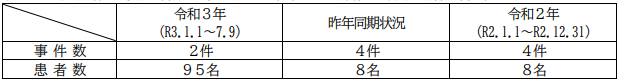 ５ 報道機関へのお願いウエルシュ菌による食中毒を予防するため、別紙チラシを参考に市民の皆様への注意喚起をお願いします　https://www.city.fukui.lg.jp/fukusi/eisei/syokuhin/p020749_d/fil/syokucyuudoku_2021-2.pdf■大田市の旅館の弁当で食中毒 旅館を４日間の営業停止処分に07月08日　19時18分　島根 NEWS WEB　島根県大田市黄色ブドウ球菌https://www3.nhk.or.jp/lnews/matsue/20210708/4030009130.html　令和3年食中毒発生状況　2021/7/5　島根県大田市　黄色ブドウ球菌　発生場所　大田市　患者数　22名　原因食品　飲食店の食事　原因物質　黄色ブドウ球菌　原因施設　飲食店　症状　下痢、嘔吐、嘔気、倦怠感等　https://www.pref.shimane.lg.jp/bousai_info/syoku/anzen/chuudoku/r3shokutyuudoku.html■香取市の介護老人保健施設で１６人食中毒07月12日　19時29分　千葉 NEWS WEBカンピロバクター　https://www3.nhk.or.jp/lnews/chiba/20210712/1080015145.html食中毒の発生について（令和3年7月12日） 千葉県香取市　カンピロバクター　概要令和3年7月8日（木）午前11時30分頃、香取市内の介護老人保健施設「おおくすの郷」から「施設入居者複数名が下痢等の症状を呈しており、患者3名の便からカンピロバクターが検出された。」旨の連絡が香取保健所にあり、調査を開始した。調査の結果、当該施設の入居者のうち、16名が下痢等の症状を呈していたことが判明した。患者に共通する食品は、当該施設の給食施設が提供した食事に限られており、患者の便から食中毒の病因物質であるカンピロバクターが検出されたこと、患者の発症が一峰性であり、発症状況がカンピロバクターによるものと一致したことから、本日、香取保健所長は、当該給食施設を原因施設とする食中毒と断定し、当該給食施設の使用停止を命じた。なお、患者は全員快方に向かっている。1喫食者数　90名（入居者90名）2患者数　16名（入居者16名、調査中）（内訳）男性 2名（77歳～94歳）　女性14名（82歳～99歳）3受診状況　医療機関受診者16名　入院患者なし4主な症状　下痢、発熱5発症日時　令和3年6月28日（月曜日）午前4時頃から（調査中）6原因施設　介護老人保健施設　おおくすの郷　業種：集団給食施設7原因食品　当該給食施設で入居者に提供された食事（調査中）8病因物質　カンピロバクター9行政措置　使用停止3日間（令和3年7月12日から7月14日）https://www.pref.chiba.lg.jp/eishi/press/r030712.html■飲食店営業施設等に対する不利益処分等　2021/7/6　東京都国分寺市　カンピロバクター　公表年月日　210706業種等　飲食店営業施設の名称　鶏眞主な適用条項　食品衛生法（食品衛生法等の一部を改正する法律（平成３０年法律第４６号）第２条の規定による改正前の食品衛生法（昭和２２年法律第２３３号）。以下「法」という。）第６条の規定に違反するので、法第５５条を適用※食品衛生法等の一部を改正する法律の一部の施行に伴う関係政令の整備及び経過措置に関する政令（令和元年政令第１２３号）附則第２条の規定により、なお従前の例により当該営業を行うことができるとされた者であるから、当該営業者に対する不利益処分については、この法を適用する。不利益処分等を行った理由	食中毒不利益処分等の内容　7月5日から7月11日まで営業停止備考（7月5日現在の状況）原因食品：6月15日に当該飲食店で調理し、提供した食事※※提供した料理の中に加熱不十分な鶏肉メニューを含む提供した食事の主なメニュー：焼き鳥、焼きポテトサラダ、トロレバー、鶏茶漬け等病因物質：カンピロバクター6月17日から患者2名が発熱、腹痛、下痢等を発症https://www.fukushihoken.metro.tokyo.lg.jp/shokuhin/ihan/kouhyou.html■多度津町の飲食店で食中毒 3日間の営業停止処分に07月06日　19時47分　香川 NEWS WEB　香川県多度津町セレウスhttps://www3.nhk.or.jp/lnews/takamatsu/20210706/8030010466.html■食中毒の発生について　2021/7/3　奈良県奈良市　ノロウイルス　　令和３年６月３０日（水）午後４時３０分頃、営業者から「６月２３日（水）から同月２５日（金）にかけて奈良市内の飲食店を昼食に利用したグループから連絡があり、複数名が体調不良を呈している。」旨の報告がありました。食品衛生法による調査をしたところ、６月２３日（水）から同月２５日（金）にかけて当該飲食店を利用（持ち帰りを含む）した７組２９名中２６名が、６月２４日（木）午後７時を初発として、下痢、発熱、おう吐等の症状を呈していることが判明しました。患者の発症前に共通する食事は、当該飲食店が提供した食事以外になく、発症状況が類似していること、患者及び調理従事者のふん便からノロウイルス（ＧⅡ）を検出したこと、患者を診察した医師から食中毒の届出がされたことから、市保健所は、当該飲食店を原因とする食中毒事件と断定し、７月３日（土）から７月５日（月）まで３日間の営業停止を命じました。患者は全員快方に向かっています。なお、患者調査及び施設調査については、現在も継続中です。発症日時 ６月２４日（木）午後７時～６月２８日（月）午前４時症状 下痢、発熱、おう吐等有症者数　２６名　（内訳）男性：１３名（１０～８７歳）　女性：１３名（２４～８３歳）受診者数 ６名（入院者 ０名）　原因食品 ６月２３日（水）～６月２５日（金）に提供した食事病因物質 ノロウイルス（GⅡ）措 置行政処分　７月３日（土）から７月５日（月）まで３日間の営業停止指導事項　食品の衛生的な取扱い及び施設の清掃消毒営業者は健康被害の情報を受けて、７月２日（金）朝から営業を自粛するとともに、施設の清掃及び消毒を実施しているメニュー 寿司（マグロ、イカ、サーモン、タイ、エビ、アジ、タコ、ウナギ、玉子等）検査関係患者便 １６件 うち ９件 ノロウイルス（GⅡ）検出ふきとり １１件 検査中 調理従事者便 ８件 うち ２件 ノロウイルス（GⅡ）検https://www.city.nara.lg.jp/uploaded/attachment/131031.pdf近畿府県市食中毒情報　2021/7/5ノロウイルス奈良市（7月3日発表）発症日時:6月24日（木曜日）19時喫食者数：29名有症者数：26名原因物質：ノロウイルス（G2）原因食品：6月23日（水曜日）から6月25日（金曜日）に提供された食事原因施設：さんきゅう柏木店（奈良市）https://www.pref.shiga.lg.jp/ippan/kurashi/syokunoanzen/16483.html■行政情報追加　２０代女性が食中毒　アジ、カツオの刺し身を食べる…お土産のサバも　「アニサキス」摘出　すし店を処分　7/5(月) 8:43配信　埼玉新聞　埼玉県さいたま市　アニサキス　https://news.yahoo.co.jp/articles/aa9424f88201d69bf94321f7d8edeef304487333　公表年月 令和３年７月３日（土)　埼玉県さいたま市　アニサキス処分内容 　さいたま市保健所は、令和３年７月３日（土）、大宮区の飲食店に対し、営業停止１日間の行政処分を行いました。事件の概要及び処分の理由　　令和３年７月２日(金)、宮城県からさいたま市に「７月１日、宮城県在住者から居住地管轄の保健所に「医療機関を受診したところ、アニサキスが摘出された。食中毒が疑われる。」との届出があった。保健所が調査をしたところ、患者は、さいたま市内の飲食店で６月２７日（日）に食事をし、また、その際当該施設で購入した調理品を翌２８日（月）に喫食しており、同日午後８時頃から体調不良を呈していた。」との通報がありました。　　さいたま市保健所では、以下の理由により当該施設で提供された食事を原因とする食中毒事件と断定し、当該施設の営業停止処分を行いました。　（１） アニサキス食中毒の潜伏期間における発症者の喫食状況を確認したところ、生鮮魚介類を含む食事が、当該施設で提供及び販売された調理品に限られたこと。　（２） 発症者からアニサキスが摘出されたこと。　（３）発症者の潜伏期間、症状等の疫学的事項がアニサキスによる食中毒と一致したこと。　（４）患者を診察した医師から食中毒の届出が提出されたこと。初発年月日 令和３年６月２８日（月）午後８時患者者等の状況 患者１名（女性)（病院受診あり）患者の主な症状　腹痛等原因物質 アニサキス原因食品 令和３年６月２７日に当該施設で提供又は販売された調理品（刺身、寿司等）https://www.city.saitama.jp/002/002/010/003/001/p012768_d/fil/R030703gaiyou.pdf■令和3(2021)年栃木県内の食中毒事例　７月　栃木県　アニサキス　保健所　安足　病因物質　アニサキス　原因食品　不明　原因施設　不明　喫食者数　1　患者数　1　http://www.pref.tochigi.lg.jp/e07/life/shokuseikatsu/chuudoku/syokucyudokur3.html■腸管出血性大腸菌感染症が発生しました　2021/7/9　岡山県　感染症　腸管出血性大腸菌Ｏ１５７　発生場所 真庭保健所管内患者 １名（女、３０歳代）発症年月日 令和３年７月１日速報年月日 令和３年７月９日○患者は、７月１日から腹痛、水様性下痢、血便、嘔吐の症状があった。措置○７月２日に医療機関を受診し、検査したところ、７月８日にベロ毒素産生性腸管出血性大腸菌Ｏ１５７による感染症と確認されたため、届出があった。その他 ○現在、症状は回復している。〇接触者については、現在調査中である。
https://www.pref.okayama.jp/uploaded/life/727969_6621862_misc.pdf■感染性胃腸炎患者等の発生について　2021/7/14　北海道　感染症　ノロウイルス　江差保健所　保育所28名、ノロウイルス　https://www.pref.hokkaido.lg.jp/fs/2/9/0/0/0/6/4/_/030714-01ityouen.pdf■感染性胃腸炎患者等の発生について　2021/7/9　北海道　感染症　ノロウイルス　釧路保健所　保育所18名、ノロウイルス　https://www.pref.hokkaido.lg.jp/fs/2/8/7/6/3/4/1/_/030709-08ityouen.pdf■感染性胃腸炎患者等の発生について　2021/7/8　北海道　感染症　ノロウイルス　滝川保健所　保育所20名、ノロウイルス　https://www.pref.hokkaido.lg.jp/fs/2/8/0/0/2/5/2/_/030708-06ityouen.pdf■【RSウイルス感染症】調査開始以来最多の患者報告数 患者数増の三重県の病院では約20人を継続して受け入れ　7/12(月) 11:50配信　感染症・予防接種ナビ　感染症　RSウイルス　https://news.yahoo.co.jp/articles/f29e920b8e93cdb1211b71f6150c4821829851dd■RSウイルス感染症が急増 港北区内でも〈横浜市港北区〉　7/11(日) 10:00配信　タウンニュース　感染症　RSウイルス　https://article.yahoo.co.jp/detail/3250a5ac77ebad0d41e88849132fbf2e5f692778■RSウイルス感染症、東京で最多の報告数更新 - 首都圏で流行継続、神奈川・埼玉・千葉も患者増　7/8(木) 17:40配信　医療介護ＣＢニュース　感染症　RSウイルス　https://news.yahoo.co.jp/articles/a74354ae1fa76c075c743e93dc94f05853a3cf25■マダニ感染症」　大村の女性が入院　長崎県内で本年度初7/9(金) 10:15配信　長崎新聞社感染症　マダニ　https://news.yahoo.co.jp/　重症熱性血小板減少症候群（ＳＦＴＳ）患者の発生について　2021/7/8　長崎県大村市～ マダニ類が媒介する感染症に注意しましょう ～ 感染症　マダニ県内で今年度、初めて「重症熱性血小板減少症候群（ＳＦＴＳ）」の発生届がありました。本疾患は、ヒトがＳＦＴＳウイルスを保有するマダニに咬まれることで起こる感染症です。また、マダニ類は本疾患のほか日本紅斑熱の病原体も媒介することから、特に注意が必要です。マダニ類は山林、草地などに生息していますが、夏場を迎えてレジャーや農作業など屋外で活動する機会が増えることから、感染予防の啓発にご協力をお願いいたします。１．概要 １）居住地： 県央保健所管内（大村市）２）患者： 女性（６０代）３）発病年月日： 令和３年７月３日初診年月日： 令和３年７月４日 　　　 診断年月日： 令和３年７月７日４）診断方法： ＳＦＴＳウイルス遺伝子の検出５）ダニの刺し口： あり６）症状等： 発熱、食欲不振、全身倦怠感、血小板減少、白血球減少、リンパ節腫脹、刺し口、意識障害７）その他の状況 ： 現在、入院中。入院機関につきましては、人権尊重及び個人情報保護の観点から、公表を差し控えます。この情報提供は、重症熱性血小板減少症候群（ＳＦＴＳ）に関する正しい知識の普及と注意喚起を目的とした広報活動です。感染症の予防及び感染症の患者に対する医療に関する法律第３条及び第４条において求められているように、患者等の人権尊重には御配慮と御理解をいただきますようお願いします。https://www.pref.nagasaki.jp/shared/uploads/2021/07/1625713522.pdf■致死率は10-30%…男性がマダニに噛まれた事で感染する「重症熱性血小板減少症候群」に 愛知で初確認　7/9(金) 0:33配信　東海テレビ　感染症　マダニhttps://news.yahoo.co.jp/articles/303633503fd15cffd598a1ff47f81b132e41ec5c■７月８日　噴火湾北西部海域及び噴火湾東部海岸海域産ホタテガイの出荷制限について　北海道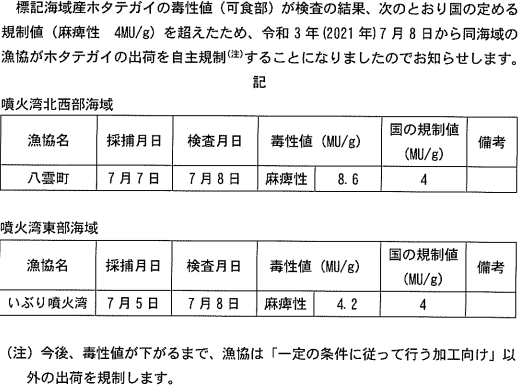 　https://www.pref.hokkaido.lg.jp/fs/2/8/0/0/2/4/8/_/030708-02hotategai.pdf■警察学校１７８人食中毒…原因の食品、特定できず　症状出た寮生から菌検出も、食事から検出されず　7/13(火) 10:33配信　埼玉新聞　https://news.yahoo.co.jp/articles/b0fafd8c855c4f3cf876a0d511d98d88760e8acf■食品衛生法違反者等の公表について（令和３年７月９日公表）北海道　違反食品　成分規格違反：大腸菌群陽性　アイスクリーム　公表年月日　令和３年(2021年)７月９日（金）区分　違反食品食品等の名称：アイスクリーム　（合成樹脂製容器包装入り60ｇ）　　製 造 日：令和３年（2021年）７月４日（日）違反した法令の名称及び適用条項　食品衛生法第13条第２項違反の具体的な内容成分規格違反：大腸菌群陽性（成分規格：大腸菌群陰性）違反の原因となった製造施設等の名称等施設名称　UNO　Latte　Fabbrica業種名　アイスクリーム類製造業行政処分等の内容及び措置状況等北海道留萌保健所は営業者に対し、文書により原因の究明及び改善等について指導した。備考　当該食品は、全量未販売で製造施設に保管されている。　https://www.pref.hokkaido.lg.jp/hf/kse/sho/tyu/iha.html■とろろ昆布の賞味期限改ざん　富山の老舗を略式起訴7/9(金) 0:40配信　北日本新聞　https://news.yahoo.co.jp/articles/7823314c450bd06f61dda1c59185cb93d3d7abd4■出水市の流通業者　外国産カボチャ「鹿児島県産」と偽装　鹿児島県出水市7/12(月) 19:49配信　MBC南日本放送　　https://news.yahoo.co.jp/articles/45b49be01d84eeab063a76435e08678940b8ac96■【感染症情報】RSウイルス感染症が7週連続増加 - ヘルパンギーナも増加、感染性胃腸炎は6週連続減　7/7(水) 11:00配信　医療介護ＣＢニュースhttps://news.yahoo.co.jp/articles/742d351786c7cd336f38a4a07716abbdaaf107d6■つくばサイエンスニュース　２０２０/７/３１　食中毒の細菌集団に―温度に応答する自己防衛の仕組み：筑波大学ほかhttp://www.tsukuba-sci.com/?p=8316少し古い記事ですが　見つけたので7. 新型コロナウイルス情報★新型コロナウイルス特集データ★ 新型コロナウイルス情報　全般は末尾に移動しました7月15日現在（発表時間によって若干ずれています）各県別感染率一覧　赤字：前回より増加した県　一週間に一回の掲載になります　紫文字赤バック：緊急事態宣言発令県　紫文字オレンジバック：まん延防止等重点措置実施地域7月12日からの措置で計上してありますインド株がどうのこうの言っていますが　よ～い　どん　で走れば早いやつが早くターゲットにたどり着くわけで　あたりまえただ　イギリス株が蔓延したスピードに比べると　インド株がそれほど早いとは思えない感染率は1％に満たないので　無視するとして　ワクチン接種が多めに見積もっても　まだ35%以下　未接種者が8000万人もいれば　普通に感染者が1000人出ても　「あたりまえ」目立つところを　大した根拠もなくて　大きい声でわめくのは止めてほしい　マスコミも専門家も大きい声で言ってもいいですかね　「冷静に判断しようよ」いっそのこと　去年オリンピックやった方がよかったんじゃないでしょうかあの時の緊急事態宣言　わたしにはいまだに意味不明…ちなみに2020/4/9　この連載を始めたときのグラフを下にあげますhttps://www.jiji.com/jc/tokushu?g=cov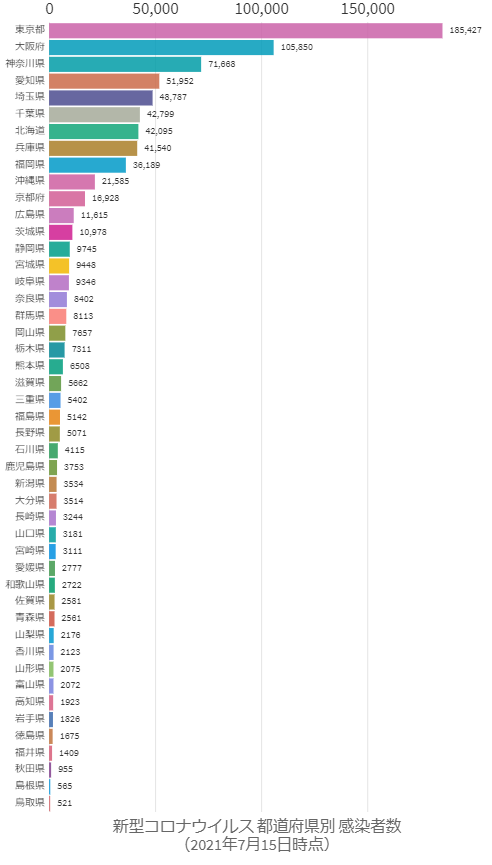 赤字：緊急事態宣言発令県（基準は何なんだろう？）7/15時点　日本経済新聞のチャートで見る世界の感染状況がいいみたいですhttps://vdata.nikkei.com/newsgraphics/coronavirus-chart-list/新型コロナウイルス情報　全般■新型コロナウイルス感染症の現在の状況と厚生労働省の対応についてhttps://www.mhlw.go.jp/stf/newpage_19871.html　　7/１5https://www.mhlw.go.jp/stf/newpage_19834.html　　7/１4https://www.mhlw.go.jp/stf/newpage_19816.html　　7/１3https://www.mhlw.go.jp/stf/newpage_19778.html　　7/１2https://www.mhlw.go.jp/stf/newpage_19773.html　　7/１1https://www.mhlw.go.jp/stf/newpage_19771.html　　7/１０https://www.mhlw.go.jp/stf/newpage_19762.html　　7/9https://www.mhlw.go.jp/stf/newpage_19728.html　　7/8新型コロナウイルス感染症の患者等の発生について（空港・海港検疫）https://www.mhlw.go.jp/stf/newpage_19900.html　　7/１5https://www.mhlw.go.jp/stf/newpage_19858.html　　7/１4https://www.mhlw.go.jp/stf/newpage_19827.html　　7/１3https://www.mhlw.go.jp/stf/newpage_19811.html　　7/１2https://www.mhlw.go.jp/stf/newpage_19774.html　　7/１1https://www.mhlw.go.jp/stf/newpage_19772.html　　7/１０https://www.mhlw.go.jp/stf/newpage_19763.html　　7/9https://www.mhlw.go.jp/stf/newpage_19750.html　　7/8新型コロナウイルス感染症の（変異株）患者等の発生について（空港・海港検疫）https://www.mhlw.go.jp/stf/newpage_19769.html　　7/9https://www.mhlw.go.jp/stf/newpage_19650.html　　7/2新型コロナウイルス感染症の無症状病原体保有者の発生について（空港検疫）https://www.mhlw.go.jp/stf/newpage_19551.html　　6/28都道府県別の懸念される変異株の国内事例数(ゲノム解析)について　2021/7/14　https://www.mhlw.go.jp/stf/seisakunitsuite/newpage_00054.html新型コロナウイルス感染症に関する報道発表資料（発生状況、国内の患者発生、空港・海港検疫事例、海外の状況、変異株、その他）　2021/4/22　https://www.mhlw.go.jp/stf/seisakunitsuite/bunya/0000121431_00086.htmlhttps://www.mhlw.go.jp/stf/seisakunitsuite/bunya/0000121431_00244.html■職域接種に関するお知らせ　2021/7/15https://www.mhlw.go.jp/stf/seisakunitsuite/bunya/vaccine_shokuiki.html新型コロナワクチンについて　2021/7/12　https://www.mhlw.go.jp/stf/seisakunitsuite/bunya/vaccine_00184.html　https://www.mhlw.go.jp/stf/seisakunitsuite/bunya/kenkou_iryou/kenkou/index_00011.html新型コロナワクチンに関する自治体向け通知・事務連絡等　2021/7/12https://www.mhlw.go.jp/stf/seisakunitsuite/bunya/vaccine_notifications.html医療従事者等への接種について　2021/7/9　https://www.mhlw.go.jp/stf/seisakunitsuite/bunya/vaccine_iryoujuujisha.html武田／モデルナ社の新型コロナワクチンについて　2021/7/8　https://www.mhlw.go.jp/stf/seisakunitsuite/bunya/vaccine_moderna.htmlファイザー社の新型コロナワクチンについて　2021/7/8　https://www.mhlw.go.jp/stf/seisakunitsuite/bunya/vaccine_pfizer.html新型コロナワクチンの予診票・説明書・情報提供資材　2021/7/8https://www.mhlw.go.jp/stf/seisakunitsuite/bunya/vaccine_yoshinhyouetc.html新型コロナワクチンの副反応疑い報告について　2021/7/7　https://www.mhlw.go.jp/stf/seisakunitsuite/bunya/vaccine_hukuhannou-utagai-houkoku.html新型コロナワクチンの接種を行う医療機関へのお知らせ 2021/7/6  https://www.mhlw.go.jp/stf/seisakunitsuite/bunya/vaccine_iryoukikanheno_oshirase.html新型コロナワクチンの供給の見通し　2021/7/2　https://www.mhlw.go.jp/stf/seisakunitsuite/bunya/vaccine_supply.html新型コロナワクチン接種証明書発行手続　第１回自治体向け説明会　資料　2021/6/25　https://www.mhlw.go.jp/stf/newpage_19520.html新型コロナワクチンの接種後の健康状況調査　2021/6/23　https://www.mhlw.go.jp/stf/seisakunitsuite/bunya/vaccine_kenkoujoukyoutyousa.html希望する高齢者に対する新型コロナワクチン接種　2021/6/17　https://www.mhlw.go.jp/stf/newpage_19331.html外国語の新型コロナワクチンの予診票等　2021/6/16https://www.mhlw.go.jp/stf/seisakunitsuite/bunya/vaccine_tagengo.html新型コロナウイルスワクチン接種業務に従事する医療職の被扶養者の収入確認の特例について　2021/6/4　https://www.mhlw.go.jp/stf/newpage_19044.html高齢者に対する新型コロナワクチン接種について　2021/6/2　https://www.mhlw.go.jp/stf/newpage_19038.htmlhttps://www.mhlw.go.jp/stf/newpage_18586.html新型コロナワクチンの有効性・安全性について　2021/5/31　https://www.mhlw.go.jp/stf/seisakunitsuite/bunya/vaccine_yuukousei_anzensei.html　https://www.mhlw.go.jp/stf/seisakunitsuite/bunya/vaccine_sesshujisseki.html新型コロナワクチンについての審議会・検討会　2021/5/31https://www.mhlw.go.jp/stf/seisakunitsuite/bunya/vaccine_shingikaietc.html接種についてのお知らせ　2021/5/31https://www.mhlw.go.jp/stf/seisakunitsuite/bunya/0000121431_00218.html　なお、現在の救済制度の内容については、こちらをご参照ください。　https://www.mhlw.go.jp/bunya/kenkou/kekkaku-kansenshou20/kenkouhigai_kyusai/https://www.mhlw.go.jp/stf/seisakunitsuite/bunya/0000121431_00218.html#%E6%8E%A5%E7%A8%AE%E3%81%8C%E5%8F%97%E3%81%91%E3%82%89%E3%82%8C%E3%82%8B%E5%A0%B4%E6%89%80新型コロナワクチンのQ&A　2021/3/11　https://www.mhlw.go.jp/stf/seisakunitsuite/bunya/0000121431_00222.html新型コロナワクチンに関する厚生労働省電話相談窓口（コールセンター）の設置について　2021/2/8　https://www.mhlw.go.jp/stf/newpage_16589.html皆さまに知っていただきたいこと　2021/1/18　https://www.mhlw.go.jp/stf/seisakunitsuite/bunya/0000121431_00221.html■水際対策に係る新たな措置について　2021/7/15　・「変異株B.1.617指定国・地域に該当する国・地域について」「新型コロナウイルス変異株流行国・地域への新たな指定について 」を更新しました　https://www.mhlw.go.jp/stf/seisakunitsuite/bunya/0000121431_00209.html検疫所が確保する宿泊施設での待機・誓約書の提出について　2021/7/15https://www.mhlw.go.jp/stf/seisakunitsuite/bunya/0000121431_00249.html日本へ入国・帰国した皆さまへ 「14日間の待機期間中」のルール　2021/7/14https://www.mhlw.go.jp/stf/seisakunitsuite/bunya/0000121431_00263.html検査証明書の提示について 2021/7/14  https://www.mhlw.go.jp/stf/seisakunitsuite/bunya/0000121431_00248.htmlスマートフォンの携行、必要なアプリの登録・利用について　2021/6/18　https://www.mhlw.go.jp/stf/seisakunitsuite/bunya/0000121431_00250.html感染拡大防止と医療提供体制の整備　2021/6/18　https://www.mhlw.go.jp/stf/covid-19/kansenkakudaiboushi-iryouteikyou.html誓約書の提出について　2021/5/25　https://www.mhlw.go.jp/stf/seisakunitsuite/bunya/0000121431_00249.html質問票の提出について　2021/5/24　https://www.mhlw.go.jp/stf/seisakunitsuite/bunya/0000121431_00251.html水際対策の抜本的強化に関するQ＆A 　令和３年3月17日時点版　2021/3/17月分https://www.mhlw.go.jp/stf/seisakunitsuite/bunya/kenkou_iryou/covid19_qa_kanrenkigyou_00001.html■新型コロナウイルス接触確認アプリ（COCOA)　COVID-19 Contact-Confirming Application　2021/7/15　https://www.mhlw.go.jp/stf/seisakunitsuite/bunya/cocoa_00138.htmlhttps://www.mhlw.go.jp/stf/newpage_19870.html接触確認アプリ利用者向けＱ＆Ａ　2020/12/1https://www.mhlw.go.jp/stf/seisakunitsuite/bunya/kenkou_iryou/covid19_qa_kanrenkigyou_00009.html■新型コロナウイルス感染者等情報把握・管理支援システム(HER-SYS)：　2021/7/14　https://www.mhlw.go.jp/stf/seisakunitsuite/bunya/0000121431_00129.html■新型コロナウイルス感染症対策アドバイザリーボードの資料等（第31回～）　2021/7/14　https://www.mhlw.go.jp/stf/seisakunitsuite/bunya/0000121431_00216.html■地域ごとの感染状況等の公表について　2021/7/12https://www.mhlw.go.jp/stf/seisakunitsuite/newpage_00016.html■都道府県の医療提供体制等の状況（医療提供体制・監視体制・感染の状況）について（６指標）　2021/7/9　https://www.mhlw.go.jp/stf/seisakunitsuite/bunya/0000121431_00209.htmlhttps://www.mhlw.go.jp/stf/seisakunitsuite/newpage_00035.html■新型コロナウイルス感染症の病床・宿泊療養施設確保計画　2021/7/9　https://www.mhlw.go.jp/stf/seisakunitsuite/newpage_00056.html　病床・宿泊療養施設確保計画　2021/7/9　https://www.mhlw.go.jp/stf/seisakunitsuite/newpage_00057.html■療養状況等及び入院患者受入病床数等に関する調査について　2021/7/9　https://www.mhlw.go.jp/stf/seisakunitsuite/newpage_00023.html■受診・相談センター/診療・検査医療機関等　2021/7/9　https://www.mhlw.go.jp/stf/seisakunitsuite/bunya/kenkou_iryou/covid19-jyushinsoudancenter.html■自費検査を提供する検査機関一覧　令和３年７月９日時点版　https://www.mhlw.go.jp/stf/seisakunitsuite/bunya/kenkou_iryou/covid19-jihikensa_00001.html■新型コロナウイルス感染症について　2021/7/9新型コロナウイルス感染症の”いま”に関する11の知識更新　https://www.mhlw.go.jp/stf/seisakunitsuite/bunya/0000164708_00001.html■医療従事者の不在時における新型コロナウイルス抗原定性検査のガイドライン等について　2021/6/25　https://www.mhlw.go.jp/stf/seisakunitsuite/bunya/0000121431_00270.html■"5situations" that increase the risk of infection　2021/5/23　https://www.mhlw.go.jp/stf/seisakunitsuite/bunya/0000164708_00079.html■国内の発生状況など　2021/4/15　https://www.mhlw.go.jp/stf/covid-19/kokunainohasseijoukyou.html■新型コロナウイルス感染症拡大防止に資する「データからわかる－新型コロナウイルス感染症情報－」を厚生労働省ホームページで新たに公開致しました。　2020/12/21　https://www.mhlw.go.jp/stf/newpage_15640.html新型コロナウイルス情報　分野別■自治体・医療機関・社会福祉施設等向けの情報一覧（新型コロナウイルス感染　2021/7/14https://www.mhlw.go.jp/stf/seisakunitsuite/bunya/0000121431_00214.htmlQ&A、自治体・医療機関・福祉施設向け情報　2021/3/23https://www.mhlw.go.jp/stf/covid-19/qa-jichitai-iryoukikan-fukushishisetsu.html医療機関向け情報（治療ガイドライン、臨床研究など）2020/7/17　https://www.mhlw.go.jp/stf/seisakunitsuite/bunya/0000121431_00111.html■レムデシビル（販売名：ベクルリー点滴静注液100 mg、同点滴静注用100mg）の投与をお考えの医療機関の皆さまへ　2021/7/13　https://www.mhlw.go.jp/stf/seisakunitsuite/newpage_00021.html■新型コロナウイルスに関するQ&A（一般の方向け） 2021/7/12　https://www.mhlw.go.jp/stf/seisakunitsuite/bunya/kenkou_iryou/dengue_fever_qa_00001.html■新型コロナウイルス感染症医療機関等情報支援システム（G-MIS）：Gathering Medical Information System on COVID-19　2021/7/9　https://www.mhlw.go.jp/stf/seisakunitsuite/bunya/0000121431_00130.html■新型コロナウイルスに関するQ&A（企業の方向け）2021/7/5　https://www.mhlw.go.jp/stf/seisakunitsuite/bunya/kenkou_iryou/dengue_fever_qa_00007.html■新型コロナウイルスに関するQ&A（労働者の方向け）2021/6/25　https://www.mhlw.go.jp/stf/seisakunitsuite/bunya/kenkou_iryou/dengue_fever_qa_00018.html■「新型コロナウイルス感染症流行下における介護サービス事業所等のサービス提供体制確保事業」について　2021/4/23　https://www.mhlw.go.jp/stf/seisakunitsuite/bunya/0000121431_00257.html■障害福祉サービス等事業所における新型コロナウイルス感染症への対応等について　2021/1/28　https://www.mhlw.go.jp/stf/seisakunitsuite/bunya/0000121431_00097.html■大使館向けの情報一覧（新型コロナウイルス感染症） （新型コロナウイルス感染症）2020/11/13　https://www.mhlw.go.jp/stf/seisakunitsuite/bunya/0000121431_00186.html■検疫所向けの情報一覧（新型コロナウイルス感染症）　2020/7/27　https://www.mhlw.go.jp/stf/seisakunitsuite/bunya/0000121431_00091.html■国土交通省・航空会社向けの情報（新型コロナウイルス感染症）　2020/7/27　https://www.mhlw.go.jp/stf/seisakunitsuite/bunya/0000121431_00090.html■新型コロナウイルス感染症への対応について（高齢者の皆さまへ）　2020/7/2　https://www.mhlw.go.jp/stf/seisakunitsuite/bunya/hukushi_kaigo/kaigo_koureisha/yobou/index_00013.html雇用・補助金関係■くらしや仕事の情報　2021/6/23　生活を支えるための支援のご案内を更新しました　https://www.mhlw.go.jp/stf/covid-19/kurashiyashigoto.html生活を支えるための支援のご案内　厚生労働省  2021/7/9https://www.mhlw.go.jp/content/10900000/000622924.pdf#search=%27%E7%94%9F%E6%B4%BB%E3%82%92%E6%94%AF%E3%81%88%E3%82%8B%E3%81%9F%E3%82%81%E3%81%AE%E6%94%AF%E6%8F%B4%E3%81%AE%E3%81%94%E6%A1%88%E5%86%85+%E5%8E%9A%E7%94%9F%E5%8A%B4%E5%83%8D%E7%9C%81%27■新型コロナウイルス感染症生活困窮者自立支援金相談コールセンターを設置します　2021/6/11　https://www.mhlw.go.jp/stf/newpage_19212.html　「新型コロナウイルス感染症生活困窮者自立支援金」（仮称）の支給について　2021/5/28　https://www.mhlw.go.jp/stf/newpage_18954.html■９月以降の雇用調整助成金の特例措置等について　2021/7/8　https://www.mhlw.go.jp/stf/r309cohotokurei_00001.html８月以降の雇用調整助成金の特例措置等について　2021/6/17　https://www.mhlw.go.jp/stf/r308cohotokurei_00001.html緊急事態宣言を受けた雇用調整助成金の特例措置等の対応について　2021/4/30https://www.mhlw.go.jp/stf/r3050505cohotokurei_00003.htmlhttps://www.mhlw.go.jp/content/11603000/000775124.pdf（参考１）雇用調整助成金（新型コロナウイルス感染症の影響に伴う特例）https://www.mhlw.go.jp/stf/seisakunitsuite/bunya/koyou_roudou/koyou/kyufukin/pageL07.htmlコールセンター　0120-60-3999 受付時間9:00～21:00　土日・祝日含む（参考２）新型コロナウイルス感染症対応休業支援金・給付金https://www.mhlw.go.jp/stf/kyugyoshienkin.htmlコールセンター   0120-221-276 受付時間 月～金8:30～20:00/土日祝8:30～17:15まん延防止等重点措置に係る雇用調整助成金の特例について　2021/4/5　（※）まん延防止等重点措置を実施すべき期間に加え、当該期間の末日の翌日から当該期間の末日の属する月の翌月の末日までの期間が特例措置の対象となります。判定基礎期間が下記の期間を1日でも含む場合、その判定基礎期間の全ての休業等（特例の対象となる労働者の休業等）に特例が適用されます。　宮城県：https://www.pref.miyagi.jp/site/covid-19/大阪府：http://www.pref.osaka.lg.jp/kikaku/corona-kinkyuzitai/index.html兵庫県：https://web.pref.hyogo.lg.jp/index.htmlhttps://www.mhlw.go.jp/stf/seisakunitsuite/bunya/koyou_roudou/koyou/kyufukin/cochomoney_00002.html雇用調整助成金の特例措置等を延長します　2021/1/22　https://www.mhlw.go.jp/stf/enchou0122_00002.html緊急事態宣言に伴う雇用調整助成金の特例措置の対応について　2021/1/8　https://www.mhlw.go.jp/stf/kakudai210107_00001.html雇用調整助成金　2020/7/2　https://www.mhlw.go.jp/stf/seisakunitsuite/bunya/koyou_roudou/koyou/kyufukin/pageL07.html「雇用調整助成金FAQ（6月30日現在版）」を掲載しました。2020/7/2　https://www.mhlw.go.jp/stf/seisakunitsuite/bunya/koyou_roudou/koyou/kyufukin/pageL07.html雇用調整助成金の様式ダウンロード（新型コロナウイルス感染症対策特例措置用　2020/6/12　https://www.mhlw.go.jp/stf/seisakunitsuite/bunya/koyouchouseijoseikin_20200410_forms.html■「産業雇用安定助成金」のオンライン受付を開始します　2021/6/16　https://www.mhlw.go.jp/stf/newpage_19181.html「産業雇用安定助成金」のお問い合わせ対応をコールセンターで開始します　2021/4/1　https://www.mhlw.go.jp/stf/newpage_17655.html「産業雇用安定助成金」の創設について　2021/2/5　https://www.mhlw.go.jp/stf/sankokin0122_00003.html■緊急小口資金等の特例貸付の申請期間の延長について　2021/5/28　https://www.mhlw.go.jp/stf/newpage_18952.html住居確保給付金の再支給の申請期間の延長並びに住居確保給付金と職業訓練受講給付金の併給について　2021/5/28https://www.mhlw.go.jp/stf/newpage_18950.html緊急小口資金等の特例貸付の受付期間、住居確保給付金の支給期間を延長しますhttps://www.mhlw.go.jp/stf/newpage_15225.html生活困窮者住居確保給付金の再支給の申請期間の延長について　2021/3/16　https://www.mhlw.go.jp/stf/newpage_17394.html新型コロナウイルス感染症拡大に伴う特例措置である緊急小口資金等の特例貸付の申請受付期間の延長、償還免除の取扱いについて　2021/3/16　https://www.mhlw.go.jp/stf/newpage_17395.html■新型コロナウイルス感染症対応休業支援金・給付金の申請期限を延長します　2021/5/28　https://www.mhlw.go.jp/stf/newpage_17588.html新型コロナウイルス感染症対応休業支援金・給付金　2021/4/13　https://www.mhlw.go.jp/stf/kyugyoshienkin_00010202104131030chatbot_execution_test001.html■「小学校休業等対応助成金に係る特別相談窓口」について～小学校休業等対応助成金「個人申請分」等の運用を開始します～　2021/3/26　https://www.mhlw.go.jp/stf/newpage_17628.html新型コロナウイルス感染症による小学校休業等対応助成金・支援金の対象期間の延長及び申請期限等について　2020/12/18　https://www.mhlw.go.jp/stf/newpage_15518.html小学校等の臨時休業に伴う保護者の休暇取得支援のための新たな助成金を創設しました　2020/12/14　https://www.mhlw.go.jp/stf/seisakunitsuite/bunya/koyou_roudou/koyou/kyufukin/pageL07_00015.html■休業支援金・給付金の大企業の非正規雇用労働者の取扱い等について　2021/2/26　https://www.mhlw.go.jp/stf/newpage_16994.htmlhttps://www.mhlw.go.jp/stf/newpage_16671.html休業支援金・給付金の大企業の非正規雇用労働者の取扱い及び雇用調整助成金の雇用維持要件の緩和等について　2021/2/5　https://www.mhlw.go.jp/stf/houdou/0000107715_00003.html■求職者支援制度などの特例措置について　2021/2/25　https://www.mhlw.go.jp/stf/seisakunitsuite/bunya/koyou_roudou/koyou/kyushokusha_shien/index_00007.html■総合支援資金の再貸付の実施時期等について　2021/2/12　https://www.mhlw.go.jp/stf/newpage_16715.html総合支援資金の再貸付を実施します　2021/2/2　https://www.mhlw.go.jp/stf/newpage_16501.html■緊急事態宣言を踏まえた追加的支援策のご案内について　2021/1/22　https://www.mhlw.go.jp/stf/newpage_16253.html■新型コロナウイルス感染症対応休業支援金・給付金　2020/12/15　https://www.mhlw.go.jp/stf/kyugyoshienkin.html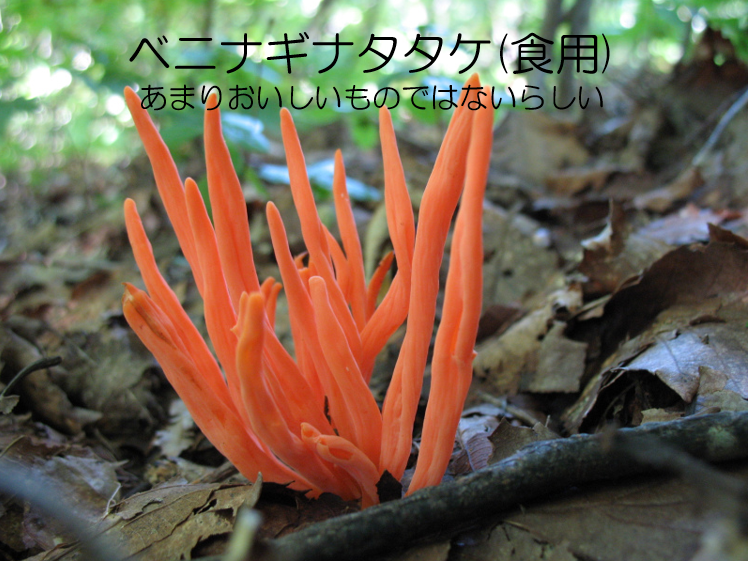 目次ページ食科協関係　事業経過22　厚生労働省関係2-43　食品安全委員会関係4-54　農水省関係5-85　消費者庁関連　リコール情報8-146　食中毒・感染症　細菌性食中毒→ウイルス性食中毒→寄生虫→自然毒各項目発生順で記載　菌種については月により掲載位置が変動しています感染症、違反品の回収14-25７　新型コロナウイルス関連情報25-37今回推移前回平均値平均値810,776 827,633 126,216,142 0.656%65.57 今回推移前回人口順位都道府県感染者数
左前回・右今回感染者数
左前回・右今回H2/4/1人口感染率一万人あたり感染者数1→125沖縄県21,200 21,585 1,454,1841.484%148.43 2→21東京都179,252 185,427 13,942,8561.330%132.99 3→33大阪府104,339 105,850 8,823,4531.200%119.96 4→48北海道41,658 42,095 5,248,5520.802%80.20 5↗62神奈川県69,262 71,668 9,200,1660.779%77.90 6↘57兵庫県41,478 41,540 5,463,6090.760%76.03 7→79福岡県35,781 36,189 5,110,1130.708%70.82 8→84愛知県51,501 51,952 7,552,8730.688%68.78 9→96千葉県41,478 42,799 6,279,0260.682%68.16 10↗115埼玉県47,469 48,787 7,337,3300.665%66.49 11↘1013京都府16,728 16,928 2,583,1400.655%65.53 12→1229奈良県8,282 8,402 1,331,3300.631%63.11 13→1317岐阜県9,295 9,346 1,988,9310.470%46.99 14→1419群馬県8,066 8,113 1,937,6260.419%41.87 15→1512広島県11,552 11,615 2,807,9870.414%41.36 16↗1714宮城県9,247 9,448 2,303,1600.410%41.02 17↘1620岡山県7,605 7,657 1,891,3460.405%40.48 18→1826滋賀県5,599 5,662 1,413,9590.400%40.04 19→1911茨城県10,730 10,978 2,868,0410.383%38.28 20→2118栃木県7,192 7,311 1,942,3120.376%37.64 21↗2023熊本県6,494 6,508 1,746,7400.373%37.26 22↘2233石川県3,994 4,115 1,137,1810.362%36.19 23→2341佐賀県2,570 2,581 814,2110.317%31.70 24→2434大分県3,501 3,514 1,134,4310.310%30.98 25→2522三重県5,305 5,402 1,779,7700.304%30.35 26→2640和歌山県2,700 2,722 923,7210.295%29.47 27→2736宮崎県3,100 3,111 1,072,0770.290%29.02 28→2821福島県5,029 5,142 1,847,9500.278%27.83 29→2945高知県1,877 1,923 697,6740.276%27.56 30→3042山梨県2,144 2,176 812,0560.268%26.80 31→3110静岡県9,505 9,745 3,639,2260.268%26.78 32→3216長野県5,054 5,071 2,049,0230.247%24.75 33→3330長崎県3,223 3,244 1,325,2050.245%24.48 34→3427山口県3,169 3,181 1,355,4950.235%23.47 35→3524鹿児島県3,716 3,753 1,599,9840.235%23.46 36→3644徳島県1,658 1,675 728,6330.230%22.99 37→3739香川県2,105 2,123 956,0690.222%22.21 38→3828愛媛県2,755 2,777 1,338,8110.207%20.74 39→3931青森県2,538 2,561 1,246,1380.206%20.55 40→4037富山県2,056 2,072 1,042,9980.199%19.87 41→4135山形県2,032 2,075 1,077,0570.193%19.27 42→4243福井県1,347 1,409 767,7420.184%18.35 43→4315新潟県3,457 3,534 2,222,0040.159%15.90 44→4432岩手県1,754 1,826 1,226,4300.149%14.89 45→4538秋田県929 955 965,9680.099%9.89 46→4647鳥取県494 521 555,6630.094%9.38 47→4746島根県556 565 673,8910.084%8.38 平均値平均値5448126,216,142 0.0000432 0.4316 人口順位都道府県4/9感染者数2020/4/1人口感染率一万人あたり感染率1東京都151913,942,8560.0001089 1.0894 43福井県77767,7420.0001003 1.0029 45高知県49697,6740.0000702 0.7023 3大阪府6168,823,4530.0000698 0.6981 33石川県731,137,1810.0000642 0.6419 13京都府1652,583,1400.0000639 0.6388 6千葉県3596,279,0260.0000572 0.5717 7兵庫県2875,463,6090.0000525 0.5253 9福岡県2505,110,1130.0000489 0.4892 17岐阜県861,988,9310.0000432 0.4324 8北海道2265,248,5520.0000431 0.4306 2神奈川県3839,200,1660.0000416 0.4163 40和歌山県37923,7210.0000401 0.4006 4愛知県3017,552,8730.0000399 0.3985 5埼玉県2887,337,3300.0000393 0.3925 34大分県411,134,4310.0000361 0.3614 42山梨県27812,0560.0000332 0.3325 25沖縄県421,454,1840.0000289 0.2888 11茨城県822,868,0410.0000286 0.2859 29奈良県341,331,3300.0000255 0.2554 35山形県271,077,0570.0000251 0.2507 26滋賀県331,413,9590.0000233 0.2334 37富山県211,042,9980.0000201 0.2013 28愛媛県261,338,8110.0000194 0.1942 15新潟県412,222,0040.0000185 0.1845 21福島県331,847,9500.0000179 0.1786 19群馬県331,937,6260.0000170 0.1703 18栃木県311,942,3120.0000160 0.1596 14宮城県362,303,1600.0000156 0.1563 36宮崎県161,072,0770.0000149 0.1492 41佐賀県12814,2110.0000147 0.1474 23熊本県231,746,7400.0000132 0.1317 27山口県171,355,4950.0000125 0.1254 38秋田県11965,9680.0000114 0.1139 31青森県141,246,1380.0000112 0.1123 16長野県212,049,0230.0000102 0.1025 30長崎県131,325,2050.0000098 0.0981 10静岡県333,639,2260.0000091 0.0907 12広島県252,807,9870.0000089 0.0890 20岡山県151,891,3460.0000079 0.0793 22三重県141,779,7700.0000079 0.0787 44徳島県3728,6330.0000041 0.0412 39香川県3956,0690.0000031 0.0314 24鹿児島県41,599,9840.0000025 0.0250 46島根県1673,8910.0000015 0.0148 32岩手県01,226,4300.0000000 0.0000 47鳥取県0555,6630.0000000 0.0000 